Hướng dẫn xem thông tin học phíB1. Đăng nhập bằng tài khoản của sinh viên trên cổng thông tin của đào tạo: daotao.hup.edu.vn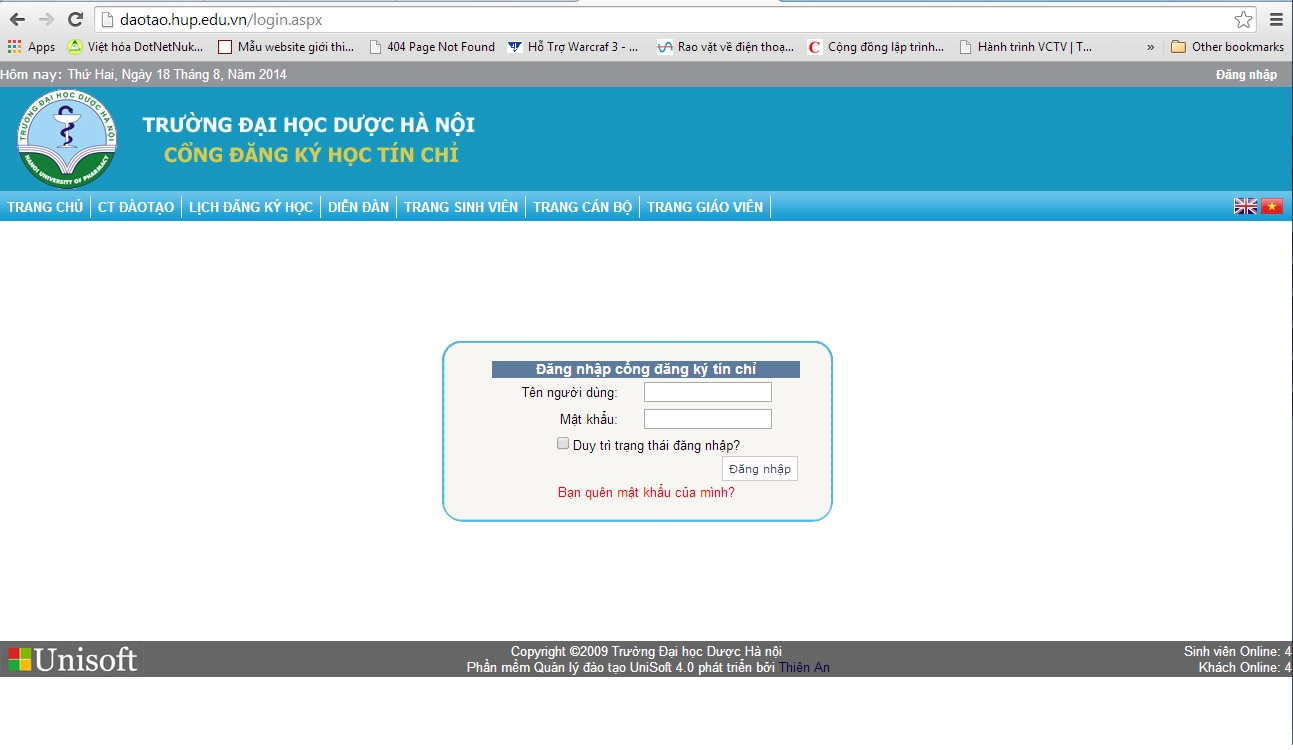 B2. Chọn trên thanh menu chọn “XEM THÊM”  “XEM HỌC PHÍ”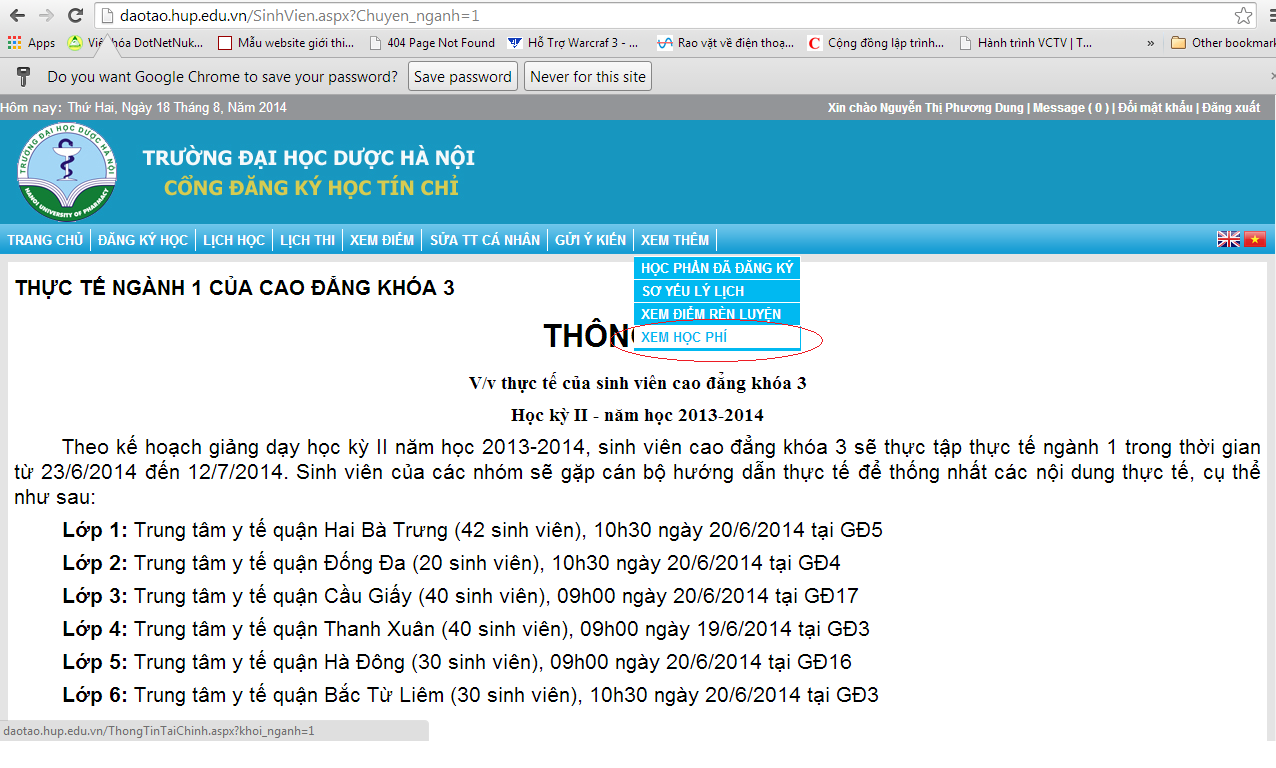 B3: Xem thông tin học phí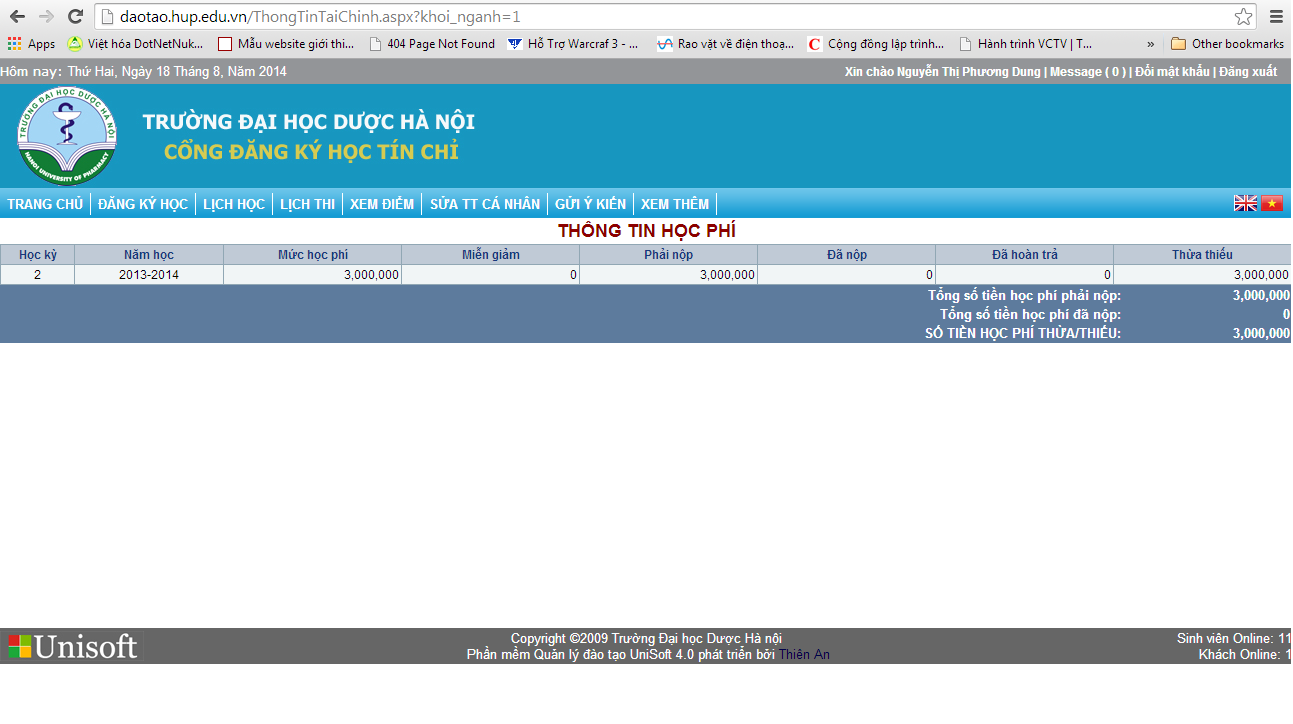 